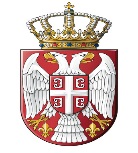 Република СрбијаАП ВојводинаОпштина Бела ЦркваКомисија за спровођење поступка прибављања, располагања и управљања непокретности у јавној својини општине Бела ЦркваБрој: 464-3-2/2023-03Дана: 02.03.2023. годинеНа основу чл. 6. Уредбе о условима прибављања и отуђења непокретности непосредном погодбом и давања у закуп ствари у јавној својини, односно прибављања и уступања искоришћавања других имовинских права, као и поступцима јавног надметања и прикупљања писмених понуда   (,,Сл. Гласник РС“ бр. 16/2018), Одлуке о покретању поступка издавања пословног простора у закуп бр.037-94/2023-02 и чл. 14. Одлуке о надлежностима у поступку прибављања, располагања и управљања стварима у јавној својини Општине Бела Црква (,,Сл. Лист Општине Бела Црква“ бр. 4/2018 и 2/2021), Комисија за спровођење поступка прибављања, располагања и управљања непокретности у јавној својини општине Бела Црква, дана 02.03.2023. године објављујеЈАВНИ ОГЛАС О ЈАВНОМ НАДМЕТАЊУ РАДИ ИЗДАВАЊА У ЗАКУП ПОСЛОВНОГ ПРОСТОРА У ЈАВНОЈ СВОЈИНИ ОПШТИНЕ БЕЛА ЦРКВАОПИС И БЛИЖИ ПОДАЦИ О НЕПОКРЕТНОСТИПредмет издавања у закуп је следећи пословни простор:Локал, до улице, у приземљу зграде на парцели бр. 1484 КО Бела Црква, укупне корисне површине 22 м2. Почетни износ закупнине износи  11.000,00 динара, висина депозита износи 11.000,00 динара;ДЕПОЗИТ ЗА УЧЕШЋЕ У НАДМЕТАЊУДепозит за учествовање у поступку јавног надметања износи 100% од почетне закупнине. Депозит се уплаћује на рачун број: 840-733804-34, прималац Општина Бела Црква, са назнаком ,,Депозит“.ВРЕМЕНСКО ВАЖЕЊЕ УГОВОРА	Уговор о закупу закључује се за временски период од 5 година. Отказни рок је 30 дана.НАЧИН ОТУЂЕЊАИздавање у закуп непокретности из јавне својине општине спровешће се јавним надметањем.Лицитациони корак износи 1.000,00 динара.УСЛОВИ ПРИЈАВЉИВАЊАПраво учешћа у поступку јавног надметања имају сва физичка и правна лица, у складу са законом, која доставе благовремене и потпуне пријаве. Потпуна пријава мора бити поднета на прописаном обрасцу којим се прихватају услови из јавног огласа и услови за враћање, односно губитак права на враћање депозита, мора бити читко попуњена, тј. тачно наведено за закуп које непокретности се подноси пријава као и број рачуна за враћање депозита.Уредна и потпуна пријава поред напред наведеног мора да садржи све податке о подносиоцу пријаве и то: -ЗА ПРАВНА ЛИЦА: назив, седиште, број телефона и потпис овлашћеног лица у правном лицу, извод из регистра привредних субјеката са подацима за то правно лице, потврда о пореском идентификационом броју,оригинал доказа о уплаћеном депозиту;-ЗА ФИЗИЧКА ЛИЦА: име и презиме, адресу, број личне карте, фотокопију личне карте,  матични број и број телефона и мора бити потписана, оригинал доказа о уплаћеном депозиту а ако је то лице предузетник уз пријаву се доставља и извод из регистра привредних субјеката или потврду да је предузетник уписан у одговарајући регистар и потврду о пореском идентификационом броју.У случају да подносиоца пријаве заступа пуномоћник, доставља се пуномоћје за заступање које мора бити оверено од стране јавног бележника, осим адвокатских пуномоћја.Сви подносиоци пријава морају доставити оригинал доказа о уплати депозита чији износ је наведен уз непокретност за коју се пријављују.На јавном надметању могу учествовати само лица која су положила депозит.Уплата депозита од стране лица које није подносилац пријаве, сматраће се непотпуном пријавом.ДОСТАВЉАЊЕ ПОНУДАПријаве за учешће у јавном надметању потребно је поднети на писарници Општинске управе  Општина Бела Црква до 20.03.2023.године до 15:00 часова. Пријаве послате поштом потребно је да пристигну на писарницу до наведеног времена. Пријаве пристигле после назначеног времена, биће одбачене као неблаговремене.Пријава за учешће у јавном надметању доставља се у затвореној коверти на адресу Општина Бела Црква, ул.Милетићева бр.2, 26340 Бела Црква са назнаком „Комисија за спровођење поступка прибављања, располагања и управљања непокретности у јавној својини општине Бела Црква-пријава за учешће у јавном надметање за издавање у закуп пословног простора - НЕ ОТВАРАТИ“. На полеђини коверте наводи се назив  подносиоца  пријаве  са адресом и контакт телефоном.Јавно надметање ће се одржати дана 21.03.2023.године у 12:00 часова у сали Скупштине општине Бела Црква улица Милетићева бр.2.Право учешћа у јавном надметању имају само она лица која поднесу благовремену и потпуну пријаву.Подносиоци неблаговремене,односно непотпуне пријаве неће моћи да учествују у поступку јавног надметања. Пријава је непотпуна ако не садржи све што је прописано, ако нису приложене све исправе како је то предвиђено, односно ако не садржи све податке предвиђене огласом или су подаци дати супротно објављеном огласу. Пријава је неблаговремена ако је поднета по истеку рока означеног у огласу.ПОСТУПАК ЈАВНОГ НАДМЕТАЊА И ИЗБОР НАЈПОВОЉНИЈЕГ ПОНУЂАЧАПоступак јавног надметања спроводи Комисија за спровођење поступка прибављања, располагања и управљања непокретностима у јавној својини општине Бела Црква, образована Решењем Председника општине Бела Црква број: 020-23/2021-02.Уколико подносилац благовремене и потпуне пријаве не приступи јавном надметању сматраће се да је одустао од пријаве.Уколико подносилац благовремене и потпуне пријаве у току јавног надметања не прихвати почетну цену закупнине, губи право на враћање депозита.Поступак јавног надметања спровешће се и у случају да пристигне најмање једна благовремена и потпуна пријава, на основу које се подносилац региструје и проглашава закупцем, ако почетну цену по којој се непокретност издаје у закуп прихвати као закупнину, с тим да уколико не прихвати закупнину , губи право на враћање депозита.Критеријум за избор најповољнијег понуђача је висина понуђене закупнине.Учесник који понуди највиши износ закупнине потписује изјаву о висини понуђене цене. Најповољнијем понуђачу уплаћени депозит се урачунава у закупнину.Учесник који понуди највиши износ закупнине, а одустане од дате понуде, губи право на враћање депозита.Уговор о закупу са најповољнијим понуђачем биће закључен у року од 15 (петнаест) дана од дана доношења одлуке да се непокретност изда у закуп најповољнијем понуђачу.Рок за плаћање закупнине је до 5-ог у месецу за претходни месец.Трошкови овере као и други трошкови који могу произаћи из реализације овог правног посла падају на терет закупца.Уколико најповољнији понуђач не закључи уговор у наведеним роковима, губи право на повраћај депозита.Депозит се, у случају да понуђач не буде изабран као најповољнији, враћа у року од 15 дана од дана доношења Решења о избору најповољнијег понуђача, а у случају да најповољнији понуђач одустане од закључења уговора, уплаћени депозит неће бити враћен а на закључење уговора биће позван следећи најповољнији понуђач.Образац пријаве за физичка и правна лица а којим се прихватају и услови из јавног огласа и услови за враћање,односно губитак права на враћање депозита доступни су на сајту општине Бела Црква www.belacrkva.rs .По окончаном поступку јавног надметања Комисија доставља записник са предлогом одлуке Председнику општине. Решење о избору најповољнијег понуђача, након спроведеног поступка, доноси председник општине. Ово решење је коначно. Председник општине може одустати од издавања у закуп одређене непокретности све до доношења Решења о избору најповољнијег понуђача у ком случају се врши повраћај депозита најповољнијем понуђачу. Уговор о закупу са најповољнијим понуђачем закључује Председник општине.Напомена:Разгледање наведених непокретности је сваког радног дана, почевши од 03.03.2023.године до дана одржавања јавног надметања, 21.03.2023.године у периоду од 10-12 часова, уз обавезну претходну најаву електронским путем на адресу kabinetbc@mobilpro.rs.Наведене непокретности издају се у закуп у виђеном стању без права закупаца на накнадну рекламацију.Све потребне информације поводом овог огласа (текст огласа, образац пријаве, упутство о начину уплате депозита), као и увид у документацију у вези са горе наведеном непокретности, могу се добити у Општинској управи општине Бела Црква, број телефон 013/851-224, у времену од 10-12 часова.Комисија за спровођење поступка прибављања, располагања и управљања непокретности у јавној својини општине Бела Црква